DATI SULL’ISTITUTO E CONTATTIDATI SINTETICI SUL PROGETTO  Premio AICCRE per Scuole Superiori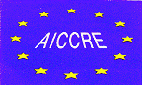 Anno Scolastico 2018/2019SCHEDA DI PARTECIPAZIONEISTITUTO SCOLASTICO:...Indirizzo:...Telefono:...Email:...Dirigente Scolastico:...Telefono:...Email:...Referente del progetto:...Telefono:...Email:...TITOLO DEL PROGETTO...TIPO PROGETTO E TEMA SCELTO(riferimento art. 3)Tipo…Tema...Classi coinvolte:...